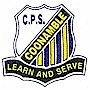 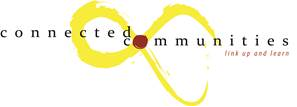 								               26th July 2021
Dear Parents/carers,		               Re: School nurse program at Coonamble Public SchoolA nurse from Coonamble Aboriginal Health Service (CAHS) will be at our school each Wednesday and Friday morning from 9.30-10.00am. The nurse will be located in library.Students will have access to the nurse through teacher or parent/carer requests for minor health issues e.g. if they are feeling unwell, need wounds dressed, sores, ringworm, sore teeth, burrs, etc. The nurse will triage students and treat anything they have authority and qualifications to do immediately on site. Your child will then be sent back to class.If they believe there is a more serious issue that requires a doctor, the nurse will contact parents/carers and discuss the matter before taking any actions. The nurse will be able to make appointments with a doctor if needed and this will also be discussed with the parents/carers to give date and time.  Parents/carers will need to attend the appointment with their child. If parents/carers need help with transport to and/or from the doctor, the school or CAHS can provide this.The nurse will not be able to provide referrals or Centrelink medical certificates.All children will have access to the nurse UNLESS PARENTS/CARERS DO NOT WISH THEM TO SEE THE NURSE.If you do not want your child to be seen by the nurse at all, please advise the school in writing as soon as possible.If you would like to be notified before your child sees the nurse, please advise the school in writing.If you have any questions or concerns, please contact the teacher or the school office by phone or in person to discuss.We appreciate the support of the CAHS in organising this service at the school. Hopefully, we can address minor health issues quickly and reduce the spread of colds etc.Yours sincerelyAnnette ThomsonExecutive Principal